Общество  с  Ограниченной  Ответственностью«ГОСТЕВОЙ  ЦЕНТР  «На  Донбасской»: 394 030; город Воронеж, улица Донбасская, дом № 23, офис № 95;  ИНН: 3664219116;    КПП: 366401001;    ОГРН: 1123: 8-/473/-258-05-45;  8-951-875-55-44          Е-mail:  vip@hotel-vrn.com  Сайт:  http://www.hotel-vrn.comБесплатный телефон для бронирования: 8-800-775-3129КОММЕРЧЕСКОЕ ПРЕДЛОЖЕНИЕУважаемые друзья!    Мы рады предложить Вам для размещения недавно открывшийся «Гостевой Центр на Донбасской». Наш адрес: город Воронеж, ул. Донбасская, 23, остановки транспорта: «Площадь Заставы», «Курский вокзал»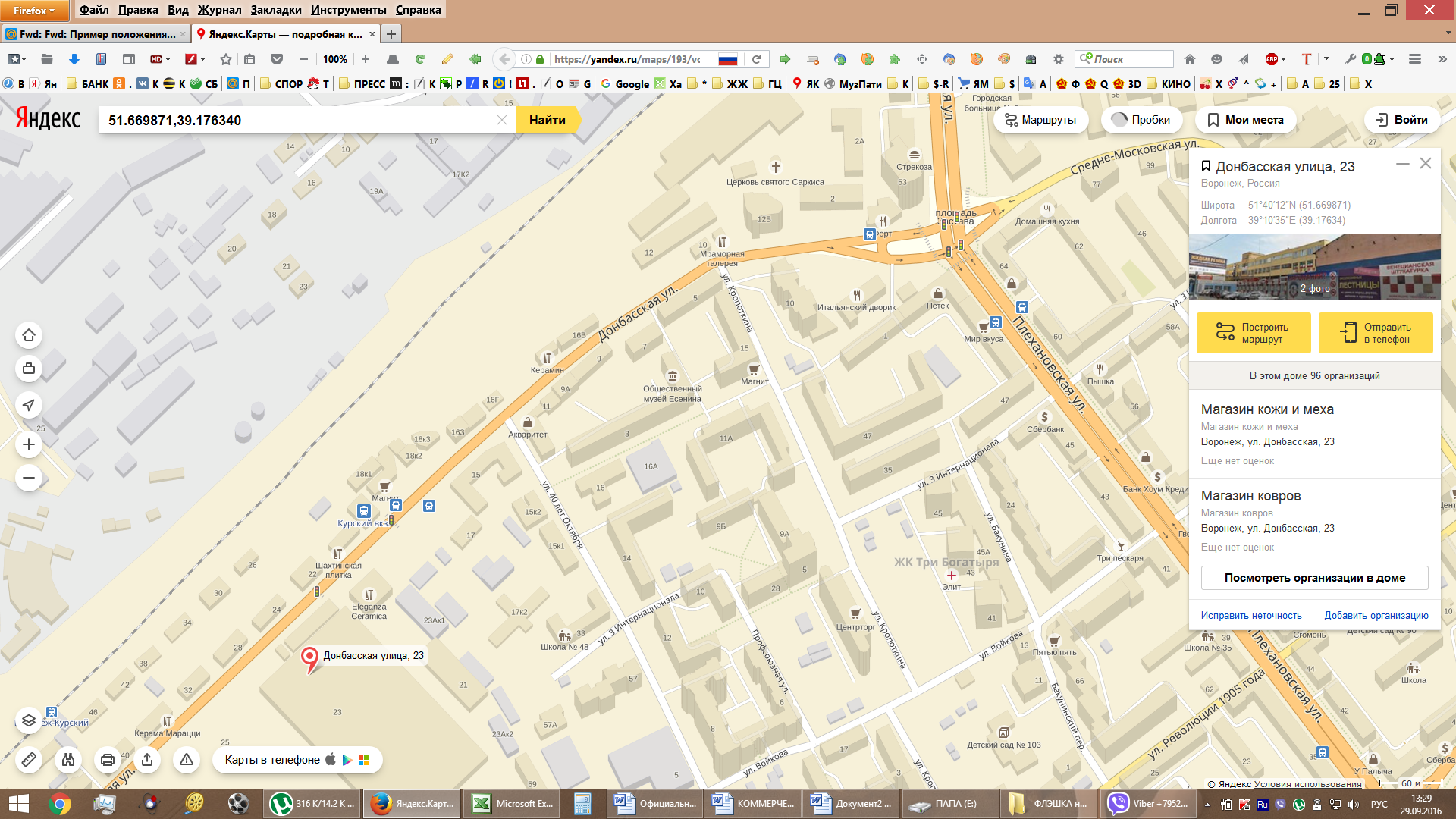 Категории номеров для проживания:Гостевой Центр имеет всё необходимое для комфортного проживания: удобные матрасы и подушки, свежее белье и полотенца, комфортабельные санузлы и душевые, кухню со всеми необходимыми принадлежностями, плитой, холодильниками и микроволновой печью, общую зону с большими телевизорами и удобными диванами, специальную камеру хранения и помещения для хранения габаритного спортинвентаря,услуги собственной прачечной (стирка, сушка, глажка)трансферы и транспортное обслуживание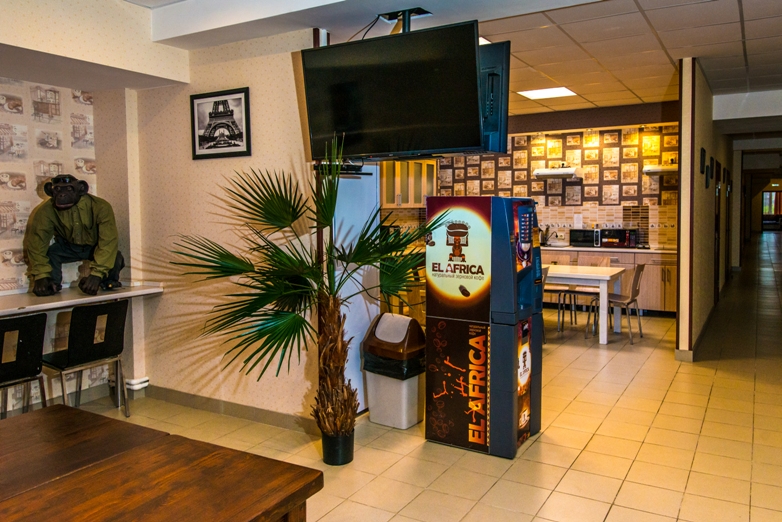 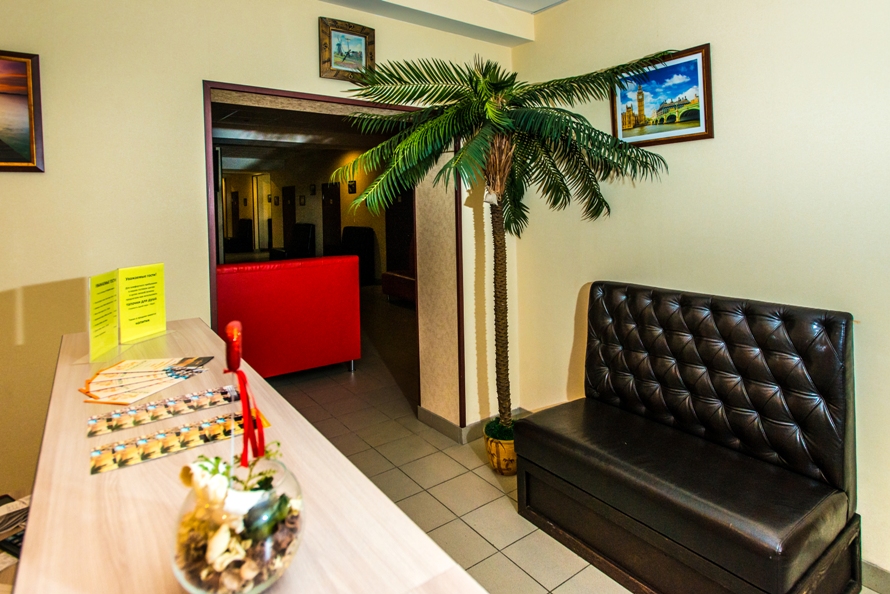 Wi-Fi по всей территории бесплатно, в свободном доступе гостевые компьютеры с принтером.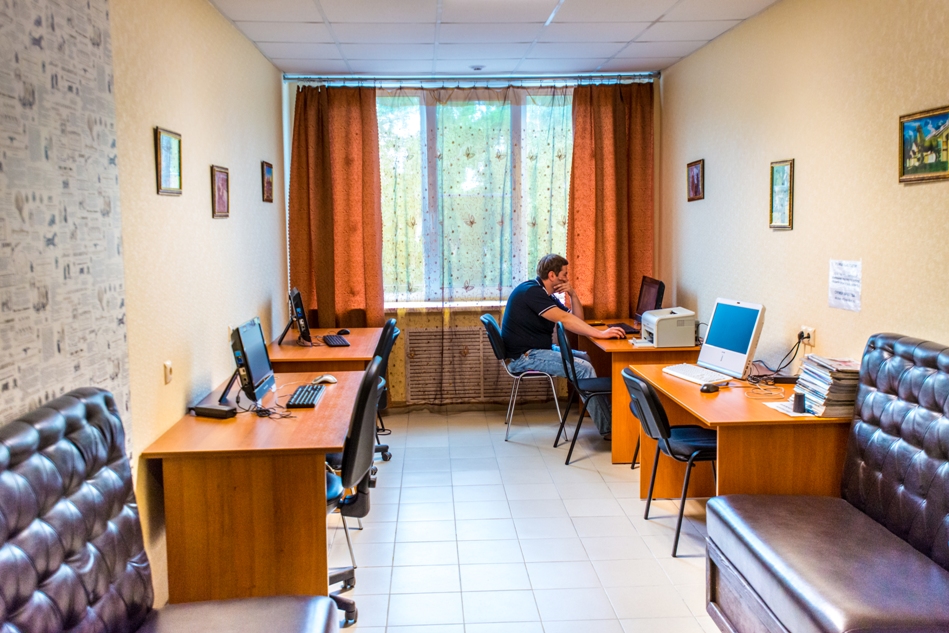 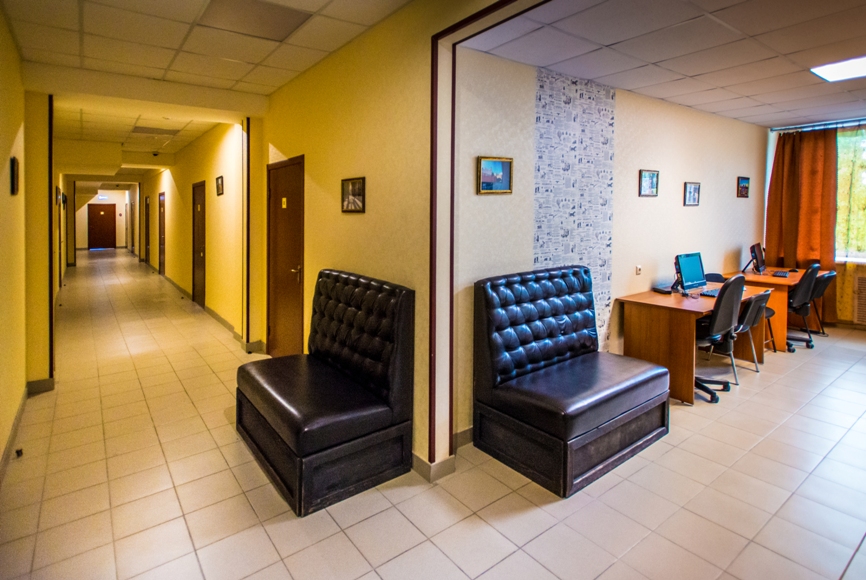 Каждое спальное место оборудовано индивидуальным освещением и розеткой. Для каждого гостя в    номере предусмотрен шкафчик с замком. 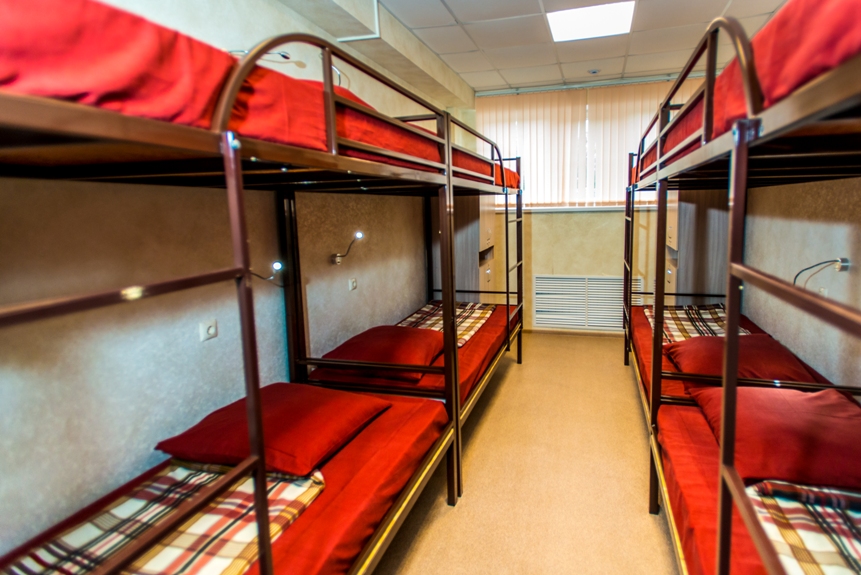 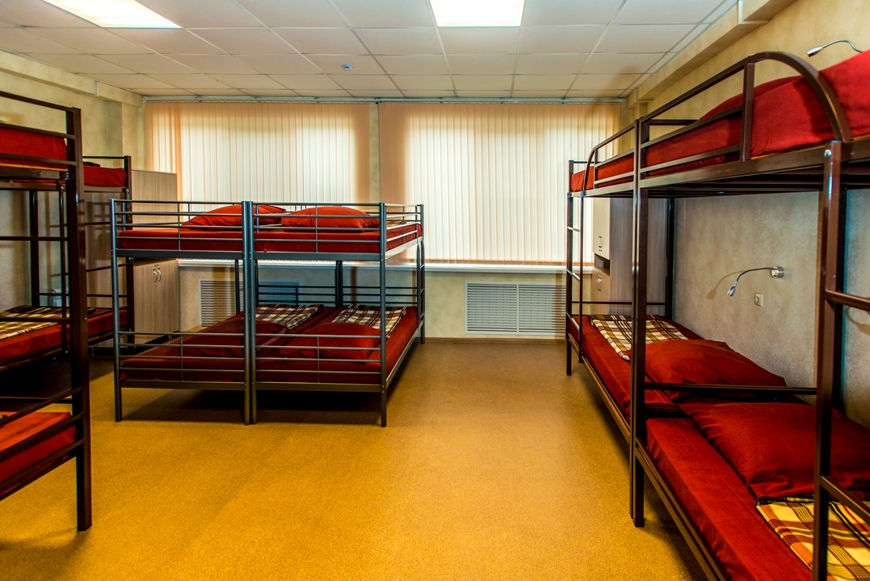 Для тех, кто любит особый комфорт, есть 2-х местные номера с собственным санузлом и душевой кабиной, а так же ЖК-телевизором. Стоимость такого номера за 1 сутки проживания – всего 1 800 рублей!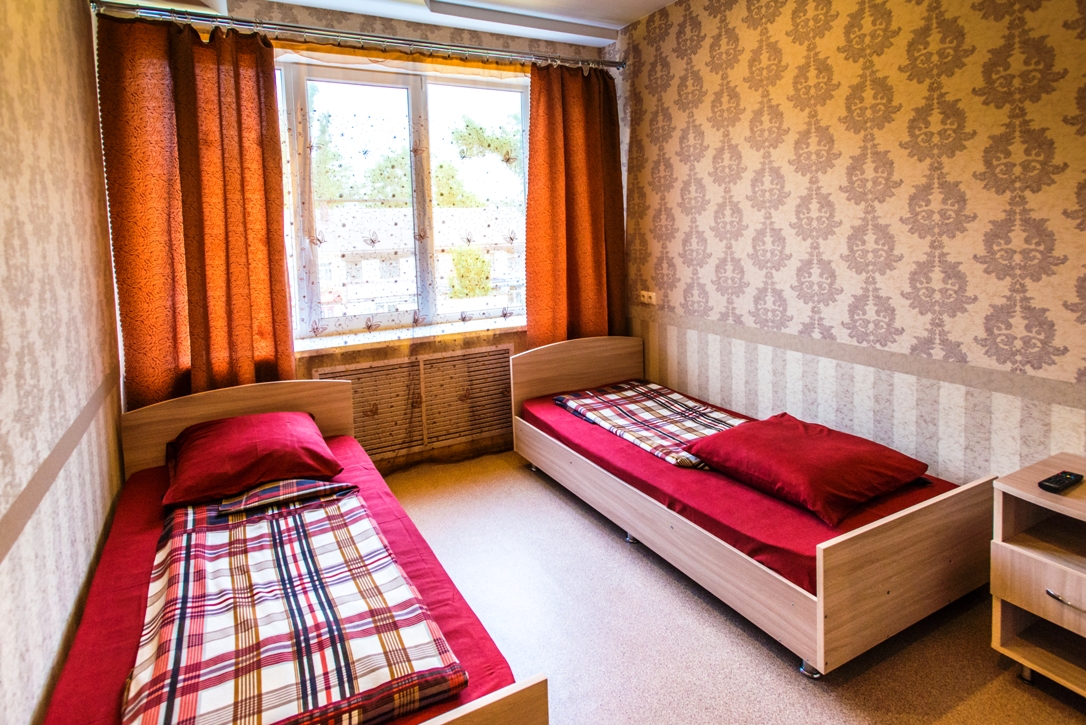 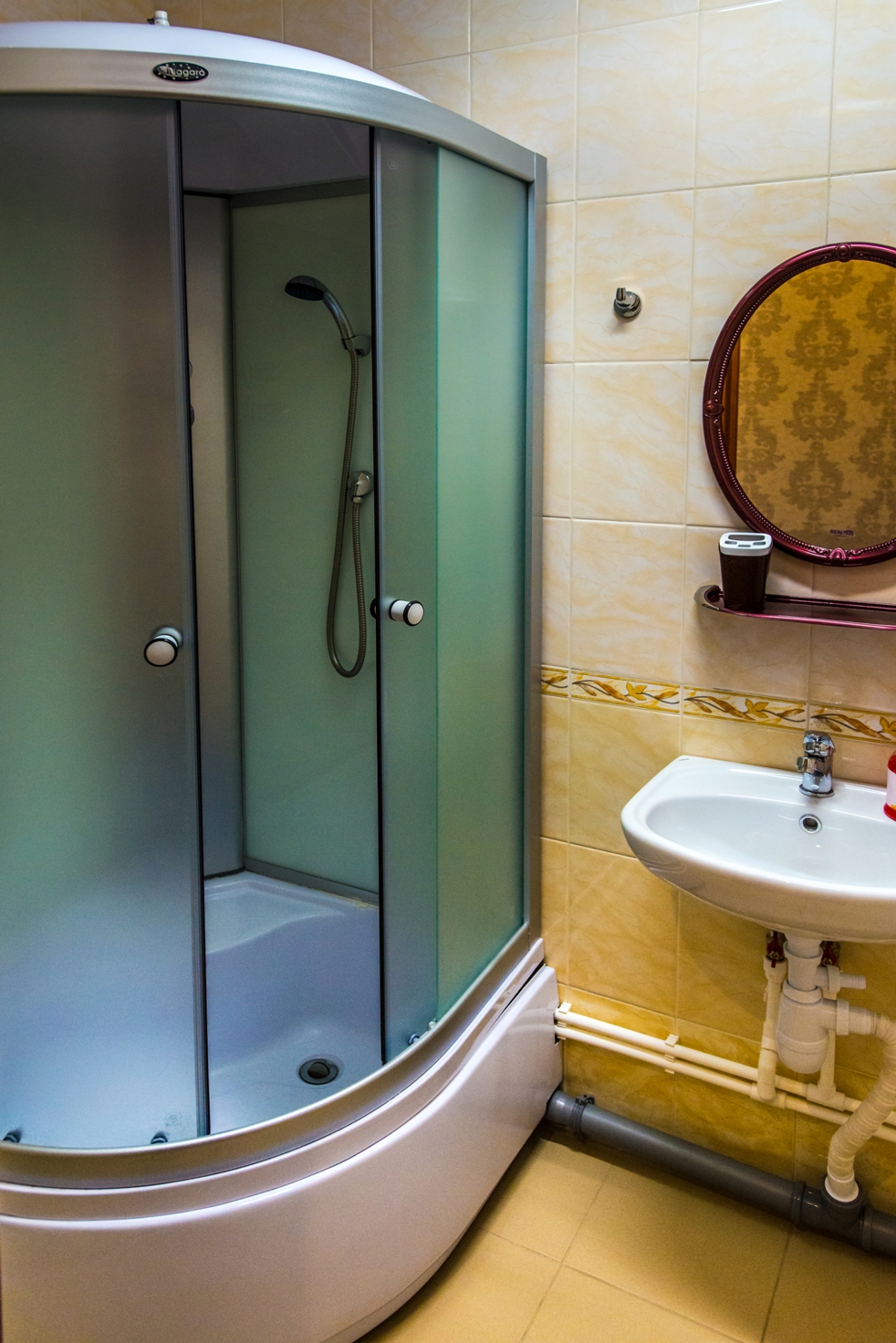 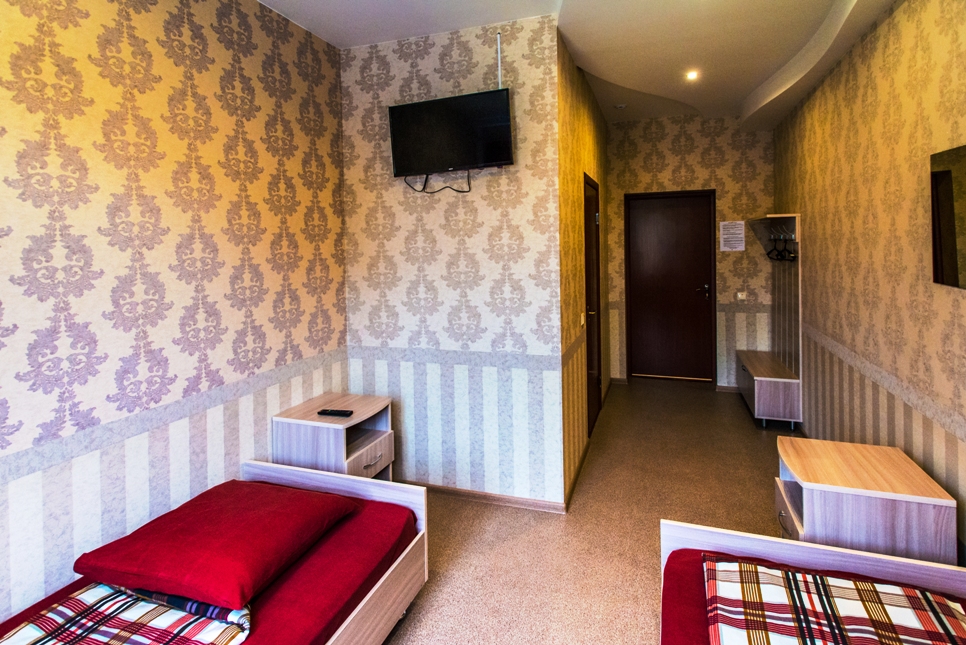 Единовременно мы можем разместить до 125 гостей. Однако, учитывая наши условия, при желании поселиться у нас большой группой, просим Вас бронировать места заблаговременно.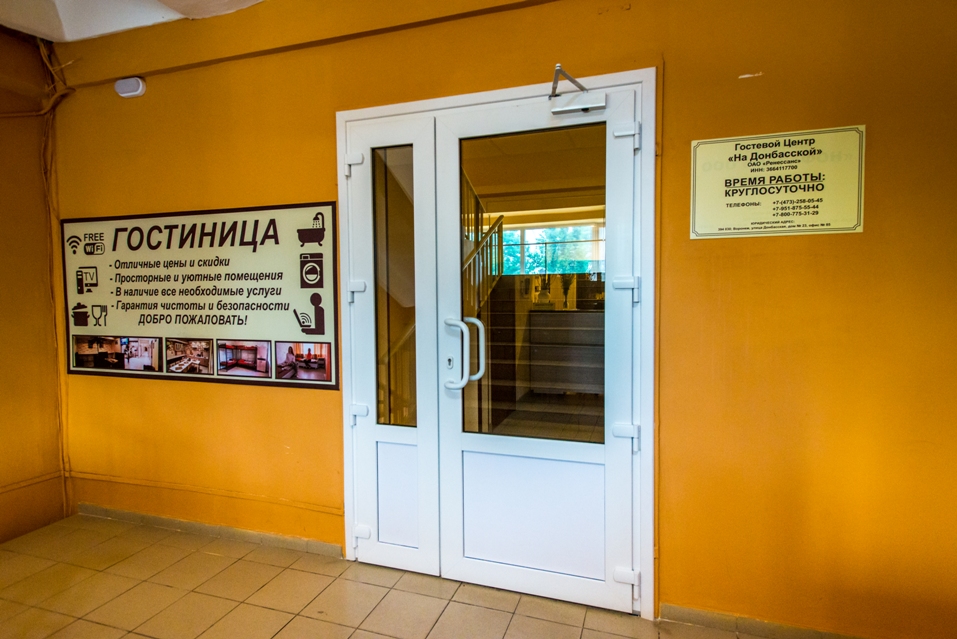 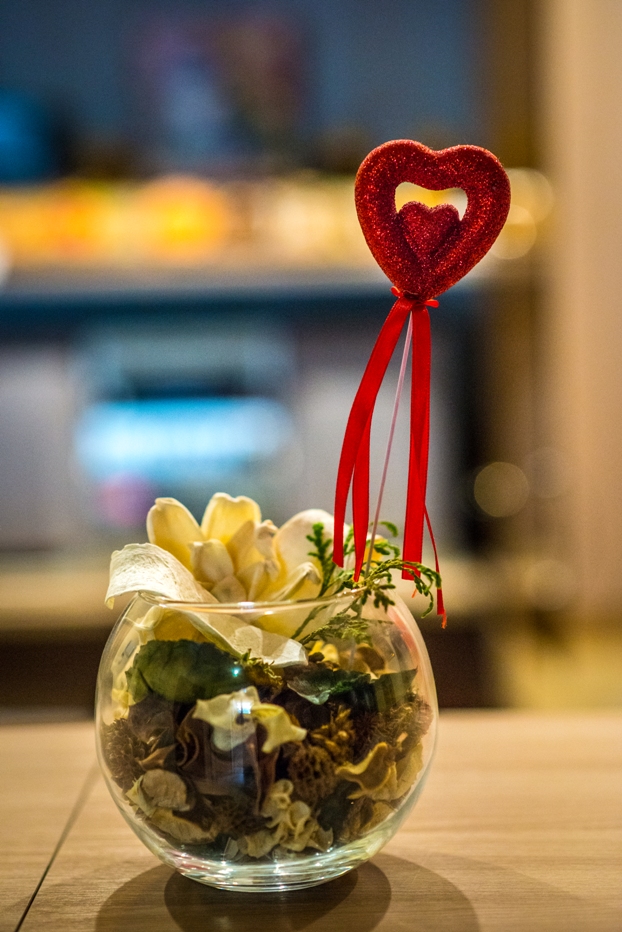 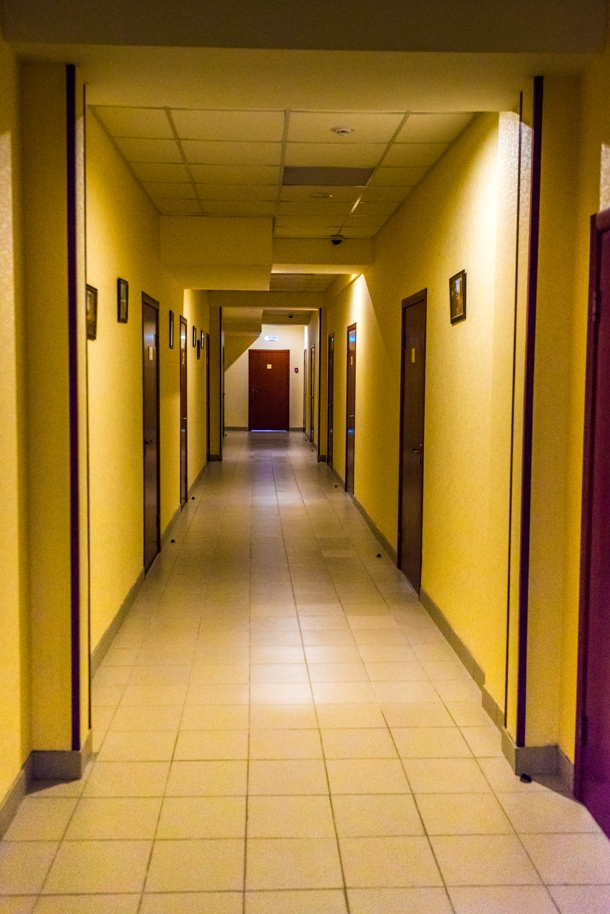 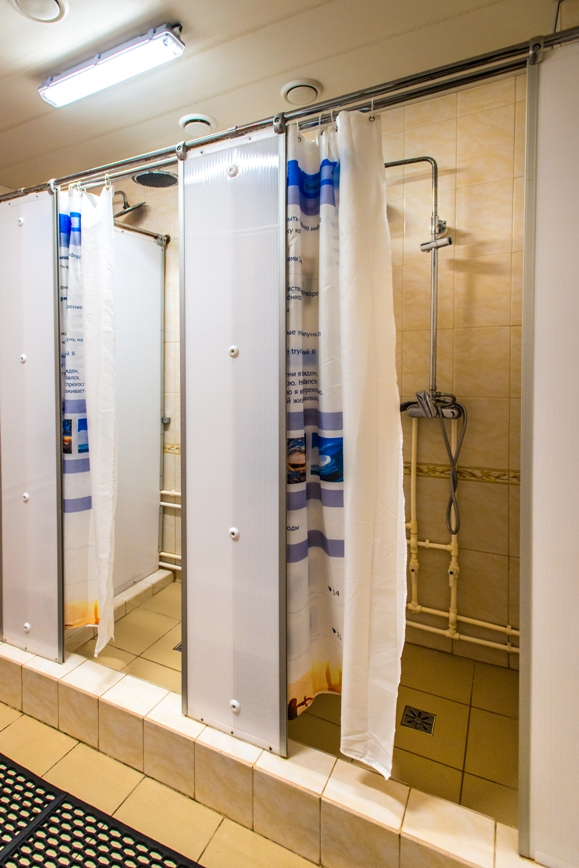 Несмотря на наличие уютной и домашней кухни для самостоятельного приготовления пищи, при необходимости, "Гостевой Центр на Донбасской" может организовать питание в любое удобное для Вас время в собственной столовой, расположенной в том же помещении, что и гостиница.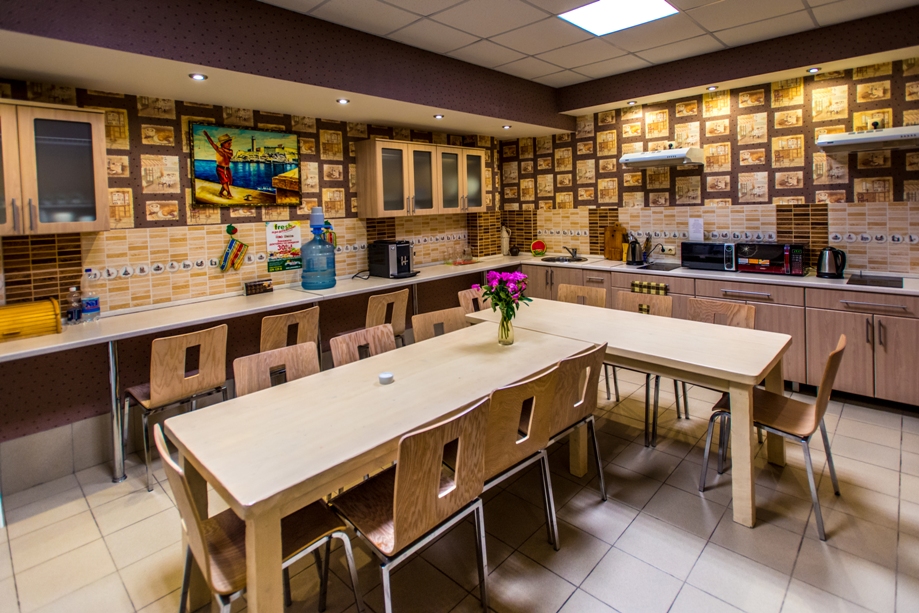 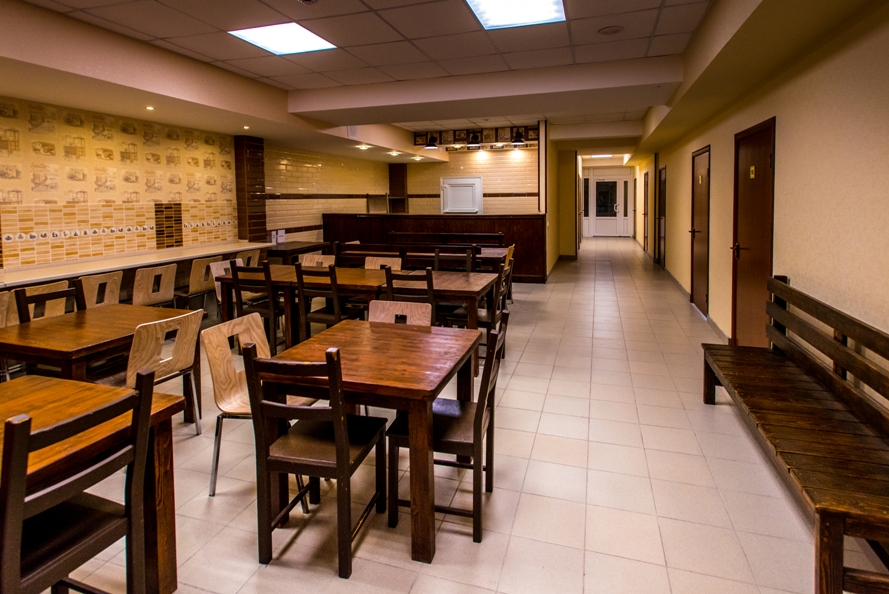 Комплексное обслуживание клиентов подразумевает услуги прачечной (стирка+ сушка+глажка), а так же бесплатное выделение помещений для хранения габаритного спортинвентаря (вплоть до 100 велосипедов или 50 байдарок) и другого ценного имущества. Практикуется бесплатное выделение помещений для хранения особо ценного спортинвентаря (например, сушки после стирки дорогих видов спортивной обуви или экипировки). При гостинице есть автостоянка.Гостевой Центр оборудован системами видеонаблюдения и пожарной безопасности. За безопасностью следят сотрудники ЧОП, находящегося в этом же здании, что и гостиница. Употребление спиртного и курение в помещениях гостиницы строго запрещены.При заселении на срок более 3 дней мы готовы обсуждать с руководителями и организаторами групп индивидуальные условия оплаты и проживания.Внимание! Гостевой Центр «На Донбасской» предлагает к размещению спортивных команд и делегаций многоместные номера в количестве 100 мест по единой цене в 350 рублей с горячим трёхразовым питанием из расчёта:Завтрак - 150 рублей, Обед – 225 рублей,Ужин - 225 рублей. Делегация может свободно выбрать любой из вариантов питания (например, завтрак-ужин).     Итого, суммарная стоимость проживания за одного человека с трёхразовым питанием  составит 950 рублей в сутки.         Внимание: Данный расчёт действителен до 01 мая 2017 года.                                            Наш сайт:  http://www.hotel-vrn.comБесплатный телефон для бронирования: 8-800-775-3129ДОБРО  ПОЖАЛОВАТЬ  В  ВОРОНЕЖ!КАТЕГОРИЯ НОМЕРАСТОИМОСТЬ РУБ/СУТКИСТАНДАРТ ДВУХМЕСТНЫЙ (2 человека)1 800 (900 р/сутки с одного человека)ЭКОНОМ ДВУХМЕСТНЫЙ (2 человека)1 300 (650 р/сутки с одного человека)БЮДЖЕТНЫЙ  (8 человек)3 200 (400 р/сутки с одного человека)